Publicado en Madrid el 10/10/2017 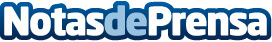 Aumenta la oferta de cursos de Posicionamiento Web para satisfacer la creciente demandaLa migración digital de empresas y profesionales genera una creciente necesidad de formación específica en el campo del posicionamiento web (SEO). Esta demanda es cubierta por un gran número de cursos y ciclos formativos. Para facilitar la elección del programa formativo idóneo surgen plataformas como CursoSEO10, el primer comparador de cursos para posicionar paginas webDatos de contacto:Emilio Garcíacampamentoweb.comNota de prensa publicada en: https://www.notasdeprensa.es/aumenta-la-oferta-de-cursos-de-posicionamiento_1 Categorias: Marketing E-Commerce Recursos humanos Cursos http://www.notasdeprensa.es